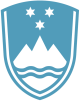 Statement by the Republic of Slovenia at the 46th Session of the United Nations Human Rights CouncilItem 4: Human rights situations that require the Council’s attentionGeneral debateGeneva, 12 march 2021Madame President,Slovenia shares concern about the situation in Myanmar and condemns every use of lethal force against the civilian population. We call on military to restore power to democratically elected government and immediately release all detained.Following the parliamentary elections in Venezuela, that failed to comply with the international standards for a credible process, we remain concerned about the continued erosion of democratic institutions, the rule of law and human rights violations. Arbitrary arrests, intimidation and reprisals against opposition leaders and civil society actors should stop immediately.  Slovenia is concerned by the recent verdict against the Russian opposition leader Alexey Navalny and continues to call for his immediate release. The same goes for all peaceful protesters and journalists, who have been detained while exercising their rights to peaceful assembly and freedom of expression.In Syria gross human rights violations and abuses continue to be perpetrated by all parties in conflict, particularly by the Syrian regime. Slovenia calls for a complete, immediate and nationwide ceasefire in line with the call of the UN Special Envoy for Syria and urges all parties to the conflict to engage meaningfully in the political process under the auspices of the UN. The armed conflict in Yemen has resulted in the largest humanitarian crisis in the world. The people of Yemen are suffering immensely from the consequences of continued violations of international humanitarian and human rights law. Slovenia fully supports the work of the Group of Eminent International and Regional Experts on Yemen. We urge all parties to the conflict to engage constructively in the efforts of the UN Special Envoy to achieve peace in Yemen.Thank you.